運動器検診　　保健調査票　　　　　　　　　　　　　　　　　　氏名　　　　　　　　　　　运动器官检查　　保健调查表　				　　　 姓名現在取り組んでいるスポーツがありますか？ある場合は、種目名等を記入してください。例：野球，サッカー，水泳，ダンス								    现在是否有正在参加的体育运动项目？如有请填写具体的项目名称。如：棒球、足球、游泳、舞蹈★保護者確認欄　①から⑭まであてはまるところがありますか？あり・なしのどちらかに○をしてください。	家长确认栏　是否有从①至⑭所述现象？请在是或者否对应的栏位画○。<脊柱側わん・四肢の状態>(以下の項目で当てはまるところがある場合のみ、該当学年欄に○をつけてください）	<脊柱侧弯・四肢状态>(符合以下项目时，请在对应的年级栏里画○）学校医所見（異常なしの場合は記載省略となります）:  A・・要経過観察　B・・要受診　C・・主治医の指示に従う校医意见（没有异常时无需记载）  :  A・・・需要随访观察　B・・・需要接受治疗　C・・・遵从主治医生的指示１年　　組（　　　）番２年　　組（　　　）番３年　　組（　　　）番４年　　組（　　　）番５年　　組（　　　）番６年　　組（　　　）番１年级　班（　　）号2年级　班（　　）号 3年级　班（　　）号4年级　班（　　）号 5年级　班（　　）号 6年级　班（　　）号1年2年3年4年5年6年1年级2年级3年级4年级5年级6年级あり　・　なしあり　・　なしあり　・　なしあり　・　なしあり　・　なしあり　・　なし是　・　否是　・　否是　・　否是　・　否是　・　否是　・　否　２）脊柱側わん症　２）脊柱側わん症1年2年3年4年5年6年 ２）脊柱侧弯症 ２）脊柱侧弯症1年级2年级3年级4年级5年级6年级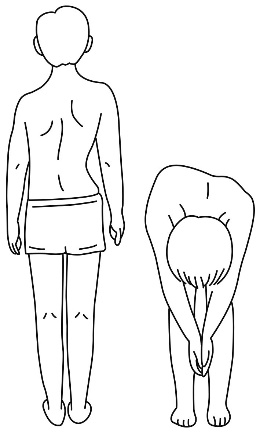 ①両肩の高さに差がある
两肩高度不等保護者
家长①両肩の高さに差がある
两肩高度不等学校②両肩甲骨の高さ・位置に差がある
两边肩胛骨的高度、位置不等保護者
家长②両肩甲骨の高さ・位置に差がある
两边肩胛骨的高度、位置不等学校③左右の脇線の曲がり方に差がある
左右侧腰线的弯曲度不等保護者
家长③左右の脇線の曲がり方に差がある
左右侧腰线的弯曲度不等学校④前屈した左右の背面の高さに差がある
前屈时左右背面高度不等保護者
家长④前屈した左右の背面の高さに差がある
前屈时左右背面高度不等学校　3）　四肢の状態　3）　四肢の状態　3）　四肢の状態1年2年3年4年5年6年3） 四肢的状态3） 四肢的状态3） 四肢的状态1年级2年级3年级4年级5年级6年级 【前後屈】 【前屈后弯】
身体をそらしたり，曲げたりした時,腰に痛みが出ませんか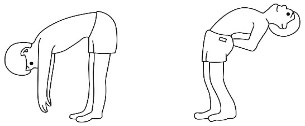 身体做躲闪或弯曲动作时是否有腰痛现象⑤前屈で腰が痛む
前屈时腰痛⑤前屈で腰が痛む
前屈时腰痛保護者
家长 【前後屈】 【前屈后弯】
身体をそらしたり，曲げたりした時,腰に痛みが出ませんか身体做躲闪或弯曲动作时是否有腰痛现象⑤前屈で腰が痛む
前屈时腰痛⑤前屈で腰が痛む
前屈时腰痛学校 【前後屈】 【前屈后弯】
身体をそらしたり，曲げたりした時,腰に痛みが出ませんか身体做躲闪或弯曲动作时是否有腰痛现象⑥後屈で腰が痛む
  后弯时腰痛⑥後屈で腰が痛む
  后弯时腰痛保護者
家长 【前後屈】 【前屈后弯】
身体をそらしたり，曲げたりした時,腰に痛みが出ませんか身体做躲闪或弯曲动作时是否有腰痛现象⑥後屈で腰が痛む
  后弯时腰痛⑥後屈で腰が痛む
  后弯时腰痛学校 【片脚立ち】【单脚站立】
両腕をさげたまま5秒間片脚立ちできますか
（体が傾いたり、ふらついたりしませんか）两手下垂时，是否能单脚站立持续5秒（身体是否倾斜、摇晃）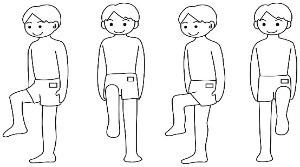 ⑦左脚立ちで
 左脚站立时立て
ない
无法站立保護者
家长 【片脚立ち】【单脚站立】
両腕をさげたまま5秒間片脚立ちできますか
（体が傾いたり、ふらついたりしませんか）两手下垂时，是否能单脚站立持续5秒（身体是否倾斜、摇晃）⑦左脚立ちで
 左脚站立时立て
ない
无法站立学校 【片脚立ち】【单脚站立】
両腕をさげたまま5秒間片脚立ちできますか
（体が傾いたり、ふらついたりしませんか）两手下垂时，是否能单脚站立持续5秒（身体是否倾斜、摇晃）⑦左脚立ちで
 左脚站立时ふらつく
摇晃保護者
家长 【片脚立ち】【单脚站立】
両腕をさげたまま5秒間片脚立ちできますか
（体が傾いたり、ふらついたりしませんか）两手下垂时，是否能单脚站立持续5秒（身体是否倾斜、摇晃）⑦左脚立ちで
 左脚站立时ふらつく
摇晃学校 【片脚立ち】【单脚站立】
両腕をさげたまま5秒間片脚立ちできますか
（体が傾いたり、ふらついたりしませんか）两手下垂时，是否能单脚站立持续5秒（身体是否倾斜、摇晃）⑧右脚立ちで
 右脚站立时立て
ない
无法站立保護者
家长 【片脚立ち】【单脚站立】
両腕をさげたまま5秒間片脚立ちできますか
（体が傾いたり、ふらついたりしませんか）两手下垂时，是否能单脚站立持续5秒（身体是否倾斜、摇晃）⑧右脚立ちで
 右脚站立时立て
ない
无法站立学校 【片脚立ち】【单脚站立】
両腕をさげたまま5秒間片脚立ちできますか
（体が傾いたり、ふらついたりしませんか）两手下垂时，是否能单脚站立持续5秒（身体是否倾斜、摇晃）⑧右脚立ちで
 右脚站立时ふらつく
摇晃保護者
家长 【片脚立ち】【单脚站立】
両腕をさげたまま5秒間片脚立ちできますか
（体が傾いたり、ふらついたりしませんか）两手下垂时，是否能单脚站立持续5秒（身体是否倾斜、摇晃）⑧右脚立ちで
 右脚站立时ふらつく
摇晃学校【しゃがみこみ】【下蹲】両手を前に出したまま、足を肩幅に開き、足の裏を全部床につけて完全にしゃがめますか。两手前伸、两脚与肩同宽、脚掌踩地时是否能完全下蹲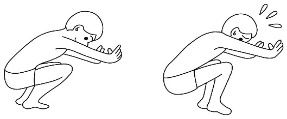 ⑨しゃがめない无法下蹲
    ⑨しゃがめない无法下蹲
    保護者
家长【しゃがみこみ】【下蹲】両手を前に出したまま、足を肩幅に開き、足の裏を全部床につけて完全にしゃがめますか。两手前伸、两脚与肩同宽、脚掌踩地时是否能完全下蹲⑨しゃがめない无法下蹲
    ⑨しゃがめない无法下蹲
    学校　3）四肢の状態（つづき）　
四肢的状态　（续）　3）四肢の状態（つづき）　
四肢的状态　（续）　3）四肢の状態（つづき）　
四肢的状态　（续）1年1年级2年2年级3年3年级4年4年级5年5年级6年6年级【肘の曲げ伸ばし】【肘部的屈伸】手のひらを上に向けて腕を伸ばしたとき、完全に曲がらない（指が肩につかない）ことはありませんか手掌向上、手腕前伸时，是否不能完全弯曲（手指无法触碰肩膀）的情况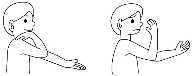 ⑩左肘が左肘完全に伸びない无法完全伸展保護者
家长【肘の曲げ伸ばし】【肘部的屈伸】手のひらを上に向けて腕を伸ばしたとき、完全に曲がらない（指が肩につかない）ことはありませんか手掌向上、手腕前伸时，是否不能完全弯曲（手指无法触碰肩膀）的情况⑩左肘が左肘完全に曲がらない无法完全弯曲学校【肘の曲げ伸ばし】【肘部的屈伸】手のひらを上に向けて腕を伸ばしたとき、完全に曲がらない（指が肩につかない）ことはありませんか手掌向上、手腕前伸时，是否不能完全弯曲（手指无法触碰肩膀）的情况⑪右肘が右肘完全に伸びない无法完全伸展保護者
家长【肘の曲げ伸ばし】【肘部的屈伸】手のひらを上に向けて腕を伸ばしたとき、完全に曲がらない（指が肩につかない）ことはありませんか手掌向上、手腕前伸时，是否不能完全弯曲（手指无法触碰肩膀）的情况⑪右肘が右肘完全に曲がらない无法完全弯曲学校【バンザイ】【双臂向上伸展】バンザイした時、両腕が耳につきますか双臂向上伸展时、能否触碰两耳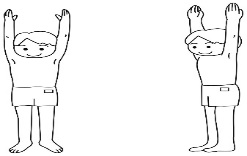 ⑫左腕が耳につかない左臂无法触碰耳朵⑫左腕が耳につかない左臂无法触碰耳朵保護者
家长【バンザイ】【双臂向上伸展】バンザイした時、両腕が耳につきますか双臂向上伸展时、能否触碰两耳⑫左腕が耳につかない左臂无法触碰耳朵⑫左腕が耳につかない左臂无法触碰耳朵学校【バンザイ】【双臂向上伸展】バンザイした時、両腕が耳につきますか双臂向上伸展时、能否触碰两耳⑬右腕が耳につかない右臂无法触碰耳朵⑬右腕が耳につかない右臂无法触碰耳朵保護者
家长【バンザイ】【双臂向上伸展】バンザイした時、両腕が耳につきますか双臂向上伸展时、能否触碰两耳⑬右腕が耳につかない右臂无法触碰耳朵⑬右腕が耳につかない右臂无法触碰耳朵学校⑭体のどこかに痛いところや気になるところ、治療中や経過観察中のところはありますか?部位に○をして症状や経過を具体的に記入してください。身体是否有疼痛及不适的部位；是否有正在治疗或者随访观察的部位？请在相关部位画○并描述具体症状及进展。⑭体のどこかに痛いところや気になるところ、治療中や経過観察中のところはありますか?部位に○をして症状や経過を具体的に記入してください。身体是否有疼痛及不适的部位；是否有正在治疗或者随访观察的部位？请在相关部位画○并描述具体症状及进展。記入例 　填写之例例１．右肘が痛くて2年前から整形外科で月に１度経過をみている。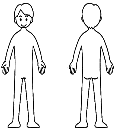 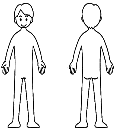 例１．右肘疼痛。从2年前开始在整形外科诊治并且每月进行一次随访观察。例2．4月から左膝が痛いが受診はしていない。　など例2．4月份开始左膝疼痛，但没有去医院诊治。等例１．右肘が痛くて2年前から整形外科で月に１度経過をみている。例１．右肘疼痛。从2年前开始在整形外科诊治并且每月进行一次随访观察。例2．4月から左膝が痛いが受診はしていない。　など例2．4月份开始左膝疼痛，但没有去医院诊治。等例１．右肘が痛くて2年前から整形外科で月に１度経過をみている。例１．右肘疼痛。从2年前开始在整形外科诊治并且每月进行一次随访观察。例2．4月から左膝が痛いが受診はしていない。　など例2．4月份开始左膝疼痛，但没有去医院诊治。等1年  １年级2年  2年级2年  2年级2年  2年级3年  3年级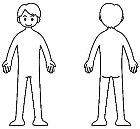 4年  4年级5年  5年级5年  5年级5年  5年级6年  6年级１年1年级１年1年级１年1年级２年 2年级２年 2年级２年 2年级３年 3年级３年 3年级３年 3年级所見箇所检查的部位所見
意见理由所見箇所检查的部位所見
意见理由所見箇所检查的部位所見
意见理由・肩・肘・手A･B･C・変形 ・疼痛 ・その他 其它（　　　　）・肩・肘・手A･B･C・変形 ・疼痛 ・その他 其它（　　　　）・肩・肘・手A･B･C・変形 ・疼痛 ・その他 其它（　　　　）・脊柱側わん脊柱侧弯・腰椎腰椎A･B･C・変形 ・疼痛 ・その他 其它（　　　　）・脊柱側わん脊柱侧弯・腰椎腰椎A･B･C・変形 ・疼痛 ・その他 其它（　　　　）・脊柱側わん脊柱侧弯・腰椎腰椎A･B･C・変形 ・疼痛 ・その他 其它（　　　　）・股関節股关节
・膝 膝盖
・足関節足关节・足A･B･C・変形 ・疼痛 ・その他 其它（　　　　）・股関節股关节
・膝 膝盖
・足関節足关节・足A･B･C・変形 ・疼痛 ・その他 其它（　　　　）・股関節股关节
・膝 膝盖
・足関節足关节・足A･B･C・変形 ・疼痛 ・その他 其它（　　　　）その他　其它（　　  　）A･B･C・変形 ・疼痛 ・その他 其它（　　　　）その他　其它（　　  　）A･B･C・変形 ・疼痛 ・その他 其它（　　　　）その他　其它（　　  　）A･B･C・変形 ・疼痛 ・その他 其它（　　　　）備考 備考 備考 備考 備考 備考 備考 備考 備考 4年 4年级4年 4年级4年 4年级5年 5年级5年 5年级5年 5年级6年 6年级6年 6年级6年 6年级所見箇所检查的部位所見
意见理由所見箇所检查的部位所見
意见理由所見箇所检查的部位所見
意见理由・肩・肘・手A･B･C・変形 ・疼痛 ・その他 其它（　　　　）・肩・肘・手A･B･C・変形 ・疼痛 ・その他 其它（　　　　）・肩・肘・手A･B･C・変形 ・疼痛 ・その他 其它（　　　　）・脊柱側わん脊柱侧弯・腰椎腰椎A･B･C・変形 ・疼痛 ・その他 其它（　　　　）・脊柱側わん脊柱侧弯・腰椎腰椎A･B･C・変形 ・疼痛 ・その他 其它（　　　　）・脊柱側わん脊柱侧弯・腰椎腰椎A･B･C・変形 ・疼痛 ・その他 其它（　　　　）・股関節股关节
・膝 膝盖
・足関節足关节・足A･B･C・変形 ・疼痛 ・その他 其它（　　　　）・股関節股关节
・膝 膝盖
・足関節足关节・足A･B･C・変形 ・疼痛 ・その他 其它（　　　　）・股関節股关节
・膝 膝盖
・足関節足关节・足A･B･C・変形 ・疼痛 ・その他 其它（　　　　）その他　其它（　　  　）A･B･C・変形 ・疼痛 ・その他 其它（　　　　）その他　其它（　　  　）A･B･C・変形 ・疼痛 ・その他 其它（　　　　）その他　其它（　　  　）A･B･C・変形 ・疼痛 ・その他 其它（　　　　）備考備考備考備考備考備考備考備考備考